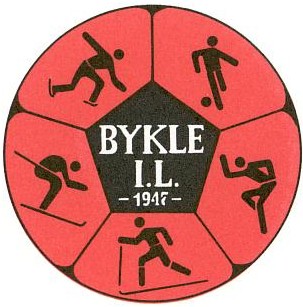 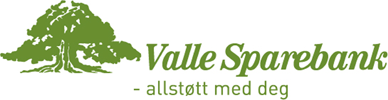 ÅRSMELDINGBYKLE IDRETTSLAG2020ORGANISATORISKE TILHØVEI årsmøteperioden 2020 – 2021 har desse vore med i styret for Bykle Idrettslag:HOVUDPUNKTMEDLEMSTAL PR. 18.03.2021 var 245. Det var 32 enkeltmedlemmer og 213 familiemedlemmer. 56 er under 20 år.Styret i Bykle IL har hatt 5 styremøte i denne perioden.Medlemskontingent. Ein har tidlegare lagt innbetalings blanketter i postkasser. Styret har bestemt at ein i 2021 vil sende ut på e-post frå medlemsregisteret i Klubbadmin. Nytt i 2021 er at dette er knytt direkte opp til regnskaps system. Det er gjort eit arbeid for å oppdatere medlems registeret med e-post adresser og  familietilknytning.Valle Sparebank. Vi er i 2. året på ei 3 års sponsoravtale med Valle Sparebank. Valle Sparebank som vår hovudsponsor går inn med ei støtte på kr. 60 000,- pr. år. I tillegg kan vi søke støtte til arrangement og ulike aktivitetar, enten i form av pengestøtte eller i form av premiar. Dei har også sponsa klokke/temperaturmålar utandørs på Skistoga med kr 20 000. Vi er svært fornøgde med denne avtalen, som også forpliktar laget på ein del punkt som styret og gruppeleierar må følgje opp.Bykle Idrettsråd. Olav Mandt er med i styret i Bykle Idrettsråd med Gro Merete Tveiten som vara.Ski-, fotball, friidrettsgruppe og Barnetrim står for ”barneidretten”, med god deltaking frå born og unge. Det er hovudfokus på breiddeaktivitet for barn og unge, men det merkast at det blir færre barn i Bykle.Vi har godt samarbeid med idrettslaga både i Valle og på Hovden. Vi har felles alpintreningar med Hovden Sportsklubb, der Tobias er primus motor.Det har  også vore mogleg å inngå avtale med samfunnshuset slik at ein får eigen nøkkel og kan trene utanom oppsette tider. Trenerar/leiarar i Bykle IL fornyar politiattester Bykle IL saman med Hovden Sportskubb, Hovden Skigymnas og Bykle kommune har etablert ei arbeidsgruppe for å søke om å arrangere NM på ski del 2 i 2023.AKTIVITETAR I 2020 har det vore jamt god aktivitet i gruppene, sjølv om det har blitt noko redusera pga Korona tiltak (Rapportar frå gruppeleierane):SkigruppaGruppeleiar: Tobias Nomeland-StrømsøeTrening/ arrangement:Vi hadde en god sesong med godt oppmøte fra utøvere fram til 12. mars.  Det har vært gjennomsnittlig 20-25 utøvere per trening. Fordelingen på barn fra henholdsvis Bykle og Hovden er grovt regnet ca 40(Bykle)/60(Hovden).12.mars 2020 ble alt stengt ned pga Korona. Vi kunne heller ikkje ha samling i Jondal.Høsten 2020 kom en i gang med barmarks trening i oktober og på ski i desember.Gruppeleiar: Ingunn Jegteberg               Langrennstrening kvar torsdag ved Ingunn med 3 - 6 deltakerarValle Sparebank karusell renn, 4 renn i ljosløypa, 12 deltakerar frå Bykle, 8 frå andre klubbar.Skimerke. Det vart dela ut 8 skimerke frå bronse og oppover til bronseplakettStøyledalslåmi 2020 hadde ca 60 deltakare i familieklasse og 45 i konkurranse klasser, her av 15 frå Skigymnaset. God suppe og fine premier/ gåvepremier. Hovdentour 2020 – Avlyst pga KoronaPostkasse nedre del ljosløype. Postkasse for barn hadde 54 «deltakere» med 231 registreringer. Tirill Flaten Hamra hadde 24 registreringer med Caroline Nesland som ein god nr 2 med 22. Alle med 6 eller fleire registreringer fekk medalje SkileikMe fann dessverre ikkje nokon til å ha skileik i vinter.Sykkelgruppa Gruppeleiar: Eivind Andre Moe2020 har vore eit annleis år på mange måtar, også for oss som hadde planar om å delta på ulike ritt/turritt. Koronaen har sett ein stoppar for det meste av det som har vore aktuelt for oss å delta i. Det har og vore fråråda og ikkje trene for mange saman. Derfor har det blitt lite felles trening dette året. Eit av få turritt som blei arrangert var Odeon-rittet, frå Sinnes til Bryne. Her deltok Steinar, Gitte og Stine Marie Haugen. Stine blei nr. fire i si klasse. Stine Marie Haugen som er medlem av Bykle IL trenar- og syklar aktivt for KCK, og har blant anna deltatt i VW-cuppane i Kristiansand, og på tempoen i Birkeland. Får håpe på normale tilstandar i 2021, og at syklistar frå Bykle IL deltek på fleire turritt/ritt enn dei har gjort i år. FriidrettsgruppaGruppeleiarar: Gro Merete Tveiten og Linda DypedalVi hadde bare en gang våren 2020. Dette med bakgrunn at vi kom sent igang pga korona og to ganger avlyst pga sykdom. Det var 11 barn denne gangen. Vi fikk gjennomført 5 ganger på høsten med opptil 17 barn som møtte. Vi gjennomførte ved å dele barnehagen og skolebarna i to forskjellige grupper it smittevernhensyn og spriting av hender ved hvert bytte av kasteballen osv. Det fungerte veldig greitt; barna er vant med smittevernhensyn og tok dette med godt humør. Vi er glad for at barneidretten ser ut til å slippe de strengeste tiltakene og ser frem til å starte opp nå til våren så fort snøen smelter😊Fotballgruppa Gruppeleiar: Hege Cecilie TrydalPeriode for aktivitet i gruppa: Heile året ( ikkje i skuleferien )Fotball treninga er ute så lenge det er forhold til det. I vintersesongen inne i gymsalen på Bykle Samfunnshus.Det har vore 2 treningar kvar veke før ferien og 2 treningar etter ferien.·	Trening måndag kl 17.30-18.30 for 3 – 6. klasse ca. 8 - 10 stk·	Trening måndag kl 18.30-19.30 for 7-10. klasse ca. 2-5 stkHege har hatt ansvar for fotballtreningane til begge gruppene, med hjelp frå Sten Terje Bakken ved behov for den yngste gruppa, og andre foreldre ved behov for ungdomsgruppa. Som med alle andre så har det jo vore perioder utan trening pga koronasituasjonen, vi har fulgt dei nasjonale smittevernråda. Vi fekk starte med litt fotball på vårparten før sommarferien, og så hadde vi treningar hausten. I den eldste gruppa forsvann det mange av dei faste ut på videregåande, og det blei ikkje mange på trening, ofte 1-2 eller ingen. Vi tok ein pause frå den treninga frå slutten av oktober fram til jul i første omgang. Etter jul var gymsal stengt dei første vekene, og vi har ikkje starta opp igjen treninga for den eldste gruppa ennå. I den yngste gruppa er det ein god gjeng som møter på trening, vi ser fram til lettelser i smitteverntiltaka så vi kan delta på andre fotballarrangement igjen😊Trim og spinning gruppaGruppeleiar: Ingebjørg DyrlandTrimmenTrimmen har vanlegvis treningar to gonger i veka, måndagar og torsdagar. Fokus er styrketrening som skal passe for alle. På grunn av Koronarestriksjonar har det variert i kor stor grad vi har kunne gjennomføre trimmen. På raudt nivå, og slik som situasjonen er pr. mars 2021, er det ikkje tillate med organisert innandørs trening for dei over 20 år. Vi har difor hatt utandørs trim sidan januar 2021. Då går vi ein tur til oppvarming, for så å bruke eige kroppsvekt og strikkar til ulike styrkeøvingar. Dette har vi gjort utanfor inngonga til skulen. Det har vore eit jamt oppmøte på 7-10 stykk kvar gong. Vi kjem til å halde på med dette fram til det er lov å trene innandørs igjen. Instruktør: Ingebjørg DyrlandSpinningDet har som kjent vore ein spesiell situasjon i verda sidan mars 2020. Vi har difor gjennomført spinning på måndagar og torsdagar i dei periodane det har vore tillate å trene innandørs. Antal syklar har då vore redusert til sju + instruktør. Då har det vore eit jamt oppmøte på 5-7 deltakarar. Sidan januar 2021 har vi ikkje kunne hatt spinning grunna raudt nivå og forbod mot innandørs trening for dei over 20 år. Vi ser på spinning for vårsesongen 2021 som avslutta no, mars 2021, men håper at vi kan starte opp att med fullt trøkk att til hausten. Instruktørar: Eivind Andrè Moe og Ingebjørg DyrlandBarnetrimgruppeGruppeleiar: Lill Kristin KiliDet har vore barnetrim i Samfunnshuset kvar onsdag for barn frå 6 år og under. Antal deltakerar har variera frå 2 til 10. Ved sesong avslutning til jol og på våren har ein frukt etc Det er oppretta Facebook gruppe for kommunikasjon med foreldre.Vinter 2021 har det vore godt fram møte med nesten fulltallig kvar gong.TriatlonGruppeleiar: Steinar HaugenDet vart begrensa aktivitet pga Korona. Kristiansand Triatlon klubb hadde «Setesdølen Triatlon» med sømjing rundt Odderøya, sykling Kr.sand til Hovden og maraton Hovden-Vamark- Hovden. Steinar kunne ikkje deltake pga jobb, men hadde matstasjon for syklinga ved COOP Bykle. Turgruppa Gruppeleiar: Olav MandtToppturar og sommarapp.Toppar (starta i 2002) – Egen oversikt over topptur deltakereDette var 4. året ein har TRIMPOENG appen. Det var sett ut postkasser på 10 toppar. Jarekollen, Store Hisdal, Heitjønn, Vardenuten og Pershol er inne som faste stader. Dei andre var Reidalsstøylen, Hårshovden, Enden, Nystøyltjønni og Stavassnuten. Dei to seiste er på Trydalsheii.Utvida opplegg i 2020. I tillegg til postkasser vart det lagt inn 13 forskjellige postar bare i Trimpoeng appen utan postkasser pluss 2 barnepostkasser i Ålmannvegen bak Øvre Sarv.Postar i det nye opplegget var mykje enklare tilgjengeleg og råka ein ny og stor brukar gruppe. Det viser 1840 innsjekk i nytt opplegg og 471 på 10 toppar. Men det er mange som skriv i bøker i postkasser og ikkje brukar appen.Registreringer. I 2020 vart ikkje registreringer i bøker i postkasser lagt inn i systemet. Så det er dessverre bare deltakere i Trimpoeng appen ein har oversikt over. Men det har tidlegare år vore over dobbelt så mange som har skrive seg inn  i bøkene i tillegg app registreringerRegistreringer i 2020 med tal frå 2019 i parantes (2020 har bare app og ikkje bok registreringer):81 (267) personar med totalt 2311 (1208) innsjekk. 10 Postkasser «topper» – 471 innsjekk i app13 app poster uten postkasse – 1811 innsjekk2 barnepostkasser – 29 innsjekkAv toppar var Heitjønn var på nytt i eiga klasse i antall besøk med 115 (463). Av reine app postar hadde Yveroni 347 og Åkroken 339. Gloppefossen med 200 var også godt besøkt.Antall besøk/ innsjekk er også noko avhengig av plassering. Turist stader som Ørnefjelldalen dreg opp når ein har post der.2020 – 2311, 2019 – 1208, 2018 – 976, 2017 – 1906, 2016 – 1205, 2015 – 1052, 2014 – 1099, 2013 – 829, 2012 – 617, 2011 - 481Flest trimpoeng/ registreringer i 2020 hadde:Steinar Haugen med 5005 poeng og fantastiske 348 innsjekk .Gratulerer!!! Deretter kom Ingebjørg Dyrland 2195 poeng og 199 innsjekk og Mette Brottveit Gjerden, 2620/ 193.Toppturar og reinsdyrjakt.Bykle IL har som målsetting og hovudoppgåve å legge til rette for fysisk aktivitet. Der er den flotte naturen i Bykle eit viktig område. Men me ynskjer også tilpasse oss andre brukar grupper som reinsdyrjegerar og tok derfor inn dei høgaste postane før 20. august. august. Postkasser og TRIMPOENG vinterapp vinter 2020. Postkasser i ljosløypa som tidlegare. Pga Korona vart bøkene i dei to postkassene teke inn midt i mars.Stutt løype: For registreringer, sjå langrennLang løype og TRIMPOENG. Har ei bok frå postkassa i lang løype, fram til 12.02.TRIMPOENG appen har 4 postar i tillegg til ljosløypa. Appen har registreringer fram til 29.04 og fylgjande poeng opplegg: Ljosløypa 10 poeng, Støyledal 20 poeng, Hoslemo (Stemtjønn) 15 poeng, Tverrheii (ved Ørnefjell) 10 poeng og Hoslemoskaret 25 poengTotalt var det 1771 registreringer i app og postkasse av 176 personer. 948 registreringer på app og 557 i postkasse. På app hadde Eivind Andre Moe flest poeng/ ant gonger med 2255/ 155  Neste var Ingebjørg Dyrland med 2045/ 140.I bok utan app (fram til 22.03) hadde Aud Skagestad 47 gonger og Dag Skagestad 43 gonger.STØTTE TIL AKTIVE UTØVERAR I samsvar med lagets retningsliner er det betalt stipend til utøvarar som satsar på idretten sin ved å ta denne som toppidrett saman med vidaregåande utdanning. Styret har justert retningslinene i 2019, for å opne for utøvarar som gjennomfører satsinga si også ved andre tilbod enn Hovden Skigymnas.For skuleåret 2019/ 2020 er det ikkje utbetala stipend.SKISTOGA/LJOSLØYPASom vanlig står Skistoga open for alle som bruker lysløypa og uteområdet der oppe. Alle som brukar Skistoga har vore flinke til å rydde etter seg. Vi ber også om at alle som brukar Skistoga les ordensreglane som er slegne opp på tavla inne.Det er sett opp ny stadion klokke på Skistoga som viser temperatur, dato og klokke. Bygget vart beisa. Utført av Bykle Bygdeservice.Det er Hovden Løypekjøring (Hovden Hyttteservice for vinter 2020/ 2021)som står for køyring av skiløypene i Bykle, dette fungerer godt. Det kan vere ulike meiningar om korleis løypa skal køyrast, «til lags åt alle kan ingen gjera», men styret (leiar) har god dialog om køyringa, og det er viktig at det er styret i idrettslaget som følgjer opp dette saman med skigruppa, og ikkje den enkelte brukar.Idrettslaget sendte i 2020 førespurnad til kommunen om ein kunne utarbeide reguleringsplan/ inngå avtaler med grunneigerar for vinterløypa i Støyledalen samt sommar trase mellom  ljosløype og veg i Støyledalen. Dette fordi å kunne opparbeide både vinter og sommar trase.HOVDEN TOUR 2020,  COLOR LINE SETESDAL TOUR 2020HovdenTour. Starta i 2012 som samarbeid mellom Destinasjon Hovden, Hovden Sportsklubb og Bykle IL. Arrangementselskapet for «Hovden Tour» vart oppretta i 2015 og er no i god drift. Dette er eit aksjeselskap der Bykle IL og Hovden Sportsklubb eig 50% kvar. Driftsresultatet (overskot) for 2019 var kr 393 000.-. Turløpet som skulle vore 21.03.2020 vart avlyst pga Korona restriksjoner. Pga avlysinga søkte Bykle IL om kompensasjon frå Korona midler på vegne av HovdenTour AS. Dette fordi ASet ikkje er spillemiddel godkjent. Ein fekk utbetala kr 926 000.- i kompensasjon. Dette gjev eit resultat for 2020 på ca kr 300 000.-Selskapet har ein solid økonomi.Roar Hjelmeset er dagleg leiar. Olav er styreleiar og Mette Brottveit styremedlem frå Bykle IL. Color Line Setesdal Tour» på sykkel vart utsett til etter sommarferien pga Korona og deretter avlyst.NYTT SERVICEBYGG VED IDRETTSBANENDet vart inngått kontrakt om Total entreprise med Bykle Bygg for nytt Servicebygg/ lager på 96 m2 grunnflate ved Idrettsbanen. Bygginga starta 14.04 2020 og bygget var under tak til sommarferien. Det byggtekniske var ferdig på hausten. VA og elektro var ikkje heilt ferdige i 2020.Bykle kommune har løyvd tilskott og forskottering av spillemidler slik at det blir ein mindre egen andel på Idrettslaget. Etter utbetala MVA kompensasjon på ca kr 435 000.- vil Idrettslaget truleg ikkje ha netto utgifter. Det er inngått 50 års leigeavtale med kommunen for tomta.UTFORDRINGAR/OPPGÅVER FRAMOVERBykle IL er eit aktivt lag og det er svært mange i bygda som bidreg på forskjellig vis, som alle fortener ein god takk. Med ei god valnemd og villige medlemer har me så langt greidd å finne folk til dei forskjellige hovud oppgåvene. Dette er ikkje nokon sjølvsagt ting. For dei viktigaste tilboda til medlemene er nok aktivitetane  som er kvar veke. For å halde desse i gong er me avhengig av at nokon vil ta på seg dette og binde seg til ein eller fleire gonger i veka heile eller delar av året. Vil derfor rette ein særskilt takk til desse som er: Ingebjørg Dyrland, Eivind Andre Moe, Hege Cecilie Trydal, Tobias N Strømsøe, Ingunn Jegteberg, Gro Merete Tveiten, Linda Dypedal, Lill Kristin Kili Håper me ikkje har gløymt nokon.Bykle IL skal også i åra som kjem vere ein pådrivar for fysisk aktivitet og trening for alle i bygda med opplegg der ein føler seg velkommen og har det triveleg.Vidare må styret følgje opp at laget fyller vilkåra i sponsoravtalen med Valle Sparebank.ØKONOMI/REKNESKAP 2020Sjå eige vedleggBUDSJETT 2021Sjå eige vedleggRAPPORT FRÅ KONTROLLUTVAL OG REVISORSjå eigne vedlegg.MEDLEMS KONTINGENT 2020 - TRENINGSAVGIFTMedlemskontingent.Medlemskontingenten har vore den same i mange år. For 2020 kr 150,- for enkeltmedlem, og kr 300,- for familie. Så lenge medlemmane deltek på ulike dugnadsaktivitetar som gjev laget inntekter, gjer laget sin økonomi at vi kan halde fram med denne låge/symbolske medlemskontingenten. Ein har også ei bra sponsor avtale med Valle SparebankTreningsavgiftBykle IL har ikkje treningsavgift for grupper. Trening i kommunale anlegg er utan kostnader og instruktører/ trenere har ikkje løn, men ei godt enkel gjering på kr 1 500.- pr halvår.Ein er opptekjen av at alle skal kunne deltaka utan at økonomi er noko hinder. Men utgifter til utstyr kan vera ei utfordring for enkelte aktiviteter. Bykle 21.03.2021 Olav MandtLeiarStyretLeiarOlav MandtOlav MandtNestleiarTobias Nomeland StrømsøeTobias Nomeland StrømsøeKasserarPetra Marie TrydalPetra Marie TrydalSekretærGro Merete TveitenGro Merete TveitenStyremedlIngunn JegtebergIngunn JegtebergStyremedlIngebjørg DyrlandIngebjørg DyrlandGruppeneSkiIngunn Jegteberg/ TobiasFriidrettGro Merethe Tveiten og Linda DypedalTrimgruppeIngebjørg DyrlandTurOlav MandtFotballHege Cecilie TrydalBarnetrimLill Kristin KiliSykkelgruppeEivind Andre MoeTriatlonSteinar HaugenMat og valkomiteDiann ClementsonHege Cecilie TrydalAnn-Katrin BakkeKontrollutvalLeiarOlav MosdølElise MosdølLars Erik Domaas1.1. Alpint1.2 Langrenn